Warszawa, 1 czerwca  2022 r.Cztery lata z Żółtą naklejką dla bezpieczeństwa na przejazdach kolejowo-drogowychOd czerwca 2018 r. kilkanaście tysięcy przejazdów kolejowo-drogowych ma indywidualny numer oraz telefony alarmowe na żółtych naklejkach. W przypadku awarii auta na przejeździe zgłoszenie na nr 112 pozwala precyzyjnie określać miejsce zdarzenia, 
a kolejarze szybko wstrzymują ruch pociągów. ŻółteNaklejkiPLK ponad 600 razy uchroniły od tragedii. PKP Polskie Linie Kolejowe S.A. w ramach kampanii „Bezpieczny Przejazd” na bieżąco informują o dodatkowych znakowaniach.PKP Polskie Linie Kolejowe S.A. do czerwca 2018 r. oznakowały kilkanaście tysięcy przejazdów kolejowo-drogowych. Na każdym są dwie żółte naklejki z indywidualnym numerem identyfikacyjnym przejazdu i telefonami alarmowymi. Specjalne łącze, między operatorami numeru 112 a służbami PKP Polskich Linii Kolejowych S.A. odpowiedzialnymi za ruch pociągów, zapewnia szybkie reakcje na zagrożenia, m.in. wstrzymanie ruchu pociągów. – Informacje na żółtych naklejkach umieszczone przez PKP Polskie Linie Kolejowe S.A. na przejazdach kolejowo-drogowych ułatwiają i przyśpieszają działania dla bezpieczeństwa kierowców oraz pasażerów pociągów. Wprowadzone rozwiązanie 
realnie ogranicza zagrożenia wynikające z niewłaściwego zachowania kierowców 
lub zdarzeń losowych. Dzięki informacjom na naklejkach, od 2018 r. wstrzymano ruch na przejazdach i ograniczono możliwość tragedii ponad 600 razy – powiedział Ireneusz Merchel, prezes zarządu PKP Polskich Linii Kolejowych S.A.Informacje o żółtych naklejkach przez cztery lata były przekazywane w pociągach, na dworcach, portalach społecznościowych i stronach partnerów kampanii „Bezpieczny Przejazd”. Były filmy, audycje radiowe, infografiki, szkolenia informujące o tym, gdzie na przejeździe jest żółta naklejka PLK i w jakich sytuacjach korzystać z informacji na niej zamieszczonych. Kampania informacyjna jest kontynuowana.Liczby mówią o działaniu #ŻółtaNaklejkaPLKOd 1 czerwca 2018 do 30 maja 2022 r. operatorzy numeru alarmowego 112 odebrali ponad 20 tys. zgłoszeń dotyczących potencjalnych zagrożeń na przejazdach i terenach kolejowych. W ponad 600 przypadkach dzięki specjalnemu szybkiemu połączeniu wstrzymano ruch pociągów na linii kolejowej i wezwano pomoc. Ponad 1400 zgłoszeń skutkowało wprowadzeniem ograniczenia prędkości jazdy pociągów, żeby zapewnić bezpieczeństwo pasażerom i korzystającym z przejazdów.Odblaskowe naklejki są na wewnętrznej stronie krzyży Św. Andrzeja – jeśli jest to przejście 
dla pieszych (kat. E), przejazd zabezpieczony znakami (kat. D) lub znakami i sygnalizacją świetlną (kat. C). Na przejazdach z rogatkami (kat. B i kat. A) naklejki są na napędach rogatkowych (słupkach, do których przymocowane jest ramię rogatki). Na żółtej naklejce umieszczonej na przejeździe są trzy podstawowe dane: indywidualny numer identyfikacyjny przejazdu kolejowo-drogowego, numer alarmowy 112, numery „awaryjne”. Indywidualny numer identyfikacyjny przejazdu kolejowo-drogowego przypisany jest 
do konkretnego przejazdu (to nr linii kolejowej i jej kilometr). Dzięki niemu podczas interwencji operator numeru 112 szybko zlokalizuje przejazd na sieci kolejowej i w terenie. W kilka minut wstrzymany będzie ruch pociągów i zminimalizowana możliwość zdarzenia.Numer alarmowy 112 służy do zgłaszania wypadków lub awarii samochodu na przejeździe.Numery podane „w razie awarii” to numery do informowania dyspozytora kolei na terenie konkretnego zakładu linii kolejowych o usterce urządzeń, uszkodzeniu oznakowania 
na przejeździe kolejowo-drogowym, jeśli nie ma bezpośredniego zagrożenia życia. Proces zgłaszania zdarzenia na przejeździeW przypadku awarii lub zdarzenia na przejeździe i po połączeniu z numerem 112, kierowca podaje indywidualny numer identyfikacyjny z żółtej naklejki. Operator numeru 112 powiadamia - specjalnie stworzonym łączem – służby PKP Polskich Linii Kolejowych S.A. Wydane zostaje polecenie wstrzymania ruchu pociągów. PLK od 2005 r. prowadzą kampanię „Bezpieczny Przejazd”. To tysiące apeli o bezpieczeństwo, edukacja, nauka, szkolenia, seminaria, analiza wypadków samochodów z pociągiem. Adresatami tych działań są kierowcy, instruktorzy nauki jazdy i piesi - osoby w różnym wieku: dzieci, młodzież i dorośli. Więcej o projekcie #ŻółtaNaklejkaPLK: https://bezpieczny-przejazd.pl/zolta-naklejka/  Przykładowe oznakowanie jednego z przejazdów. 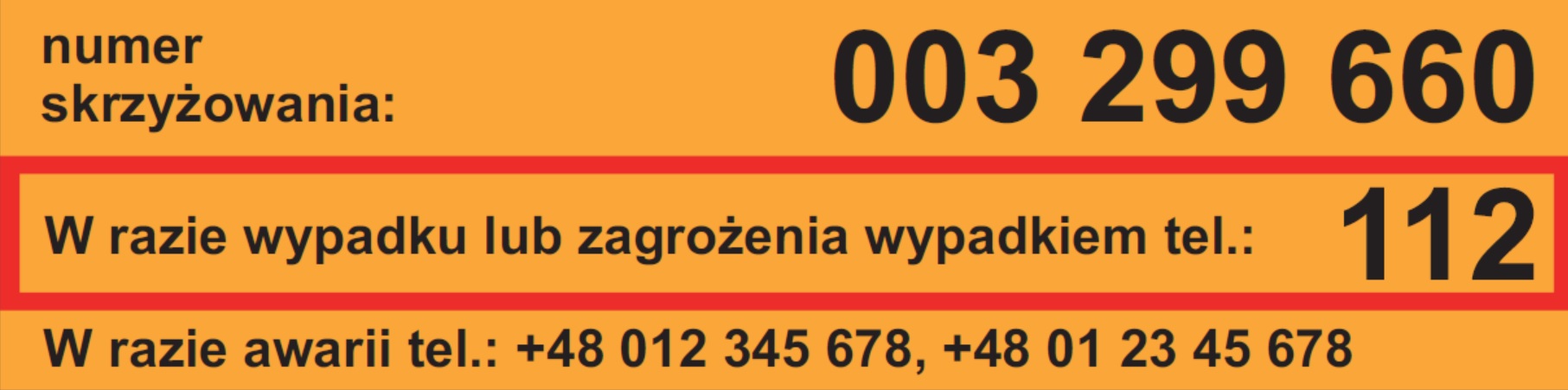 Kontakt dla mediów:Mirosław Siemieniecrzecznik prasowy PKP Polskie Linie Kolejowe S.A.rzecznik@plk-sa.pl T: + 48 694 480 239